PP grupa 6 – latkówTematyka tygodnia: POLSKA TO MÓJ DOMSpacer po Warszawie:  https://youtu.be/Klz_m44SJekK. pr. str. 12 a i b Zabawa ruchowa „Podskoki”, zaproś do zabawy innych członków rodziny:  wykonaj 10 podskoków, policz do 10, wykonaj 10 podskoków na prawej nodze, policz do 10, wykonaj 10 podskoków na lewej nodze Posłuchaj piosenki pt. Nasza Warszawska Syrenka https://youtu.be/Lxi-OKGNNw4Lepienie z plasteliny syrenki – jeżeli ją masz (mile widziane zdjęcie, skan)Wasze prace - KRZYŚ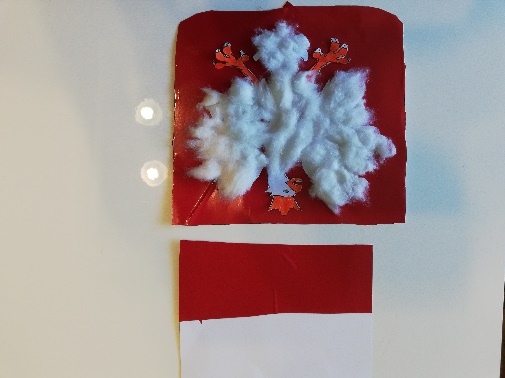 - ŁUKASZ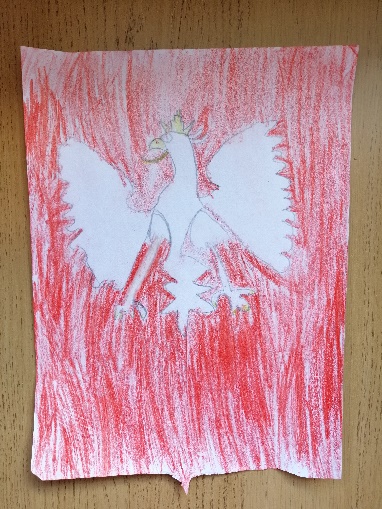 - KAJA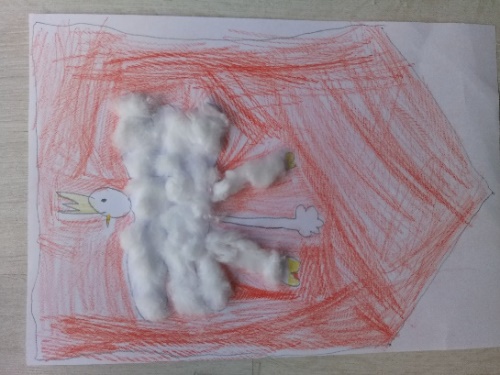 - JULKA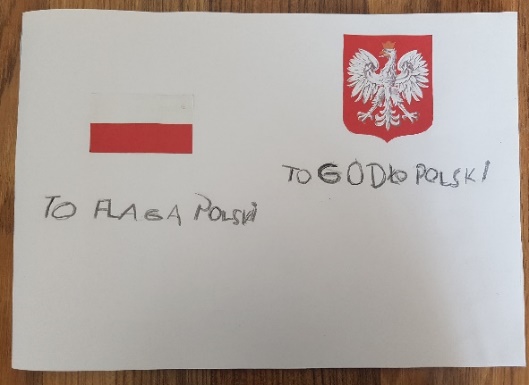 - AMELKA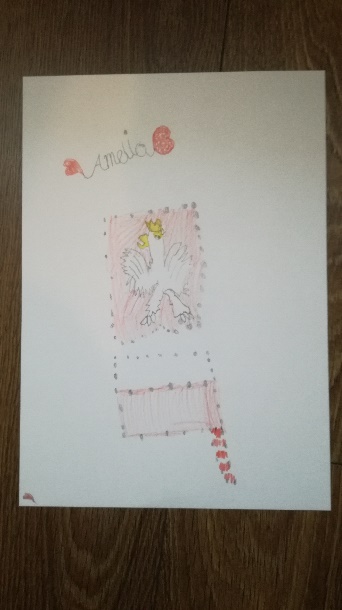 - KASIA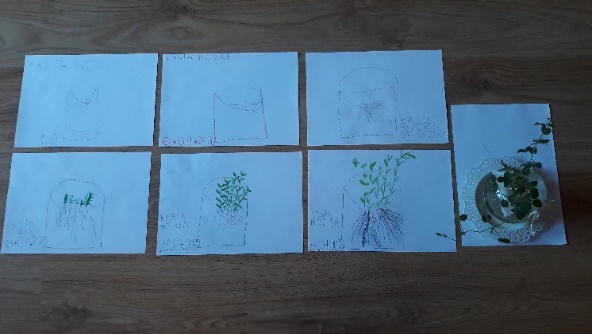 - KSAWERY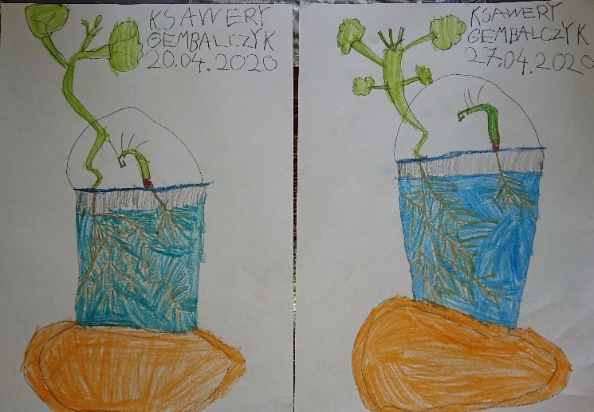 